Каратузский сельсовет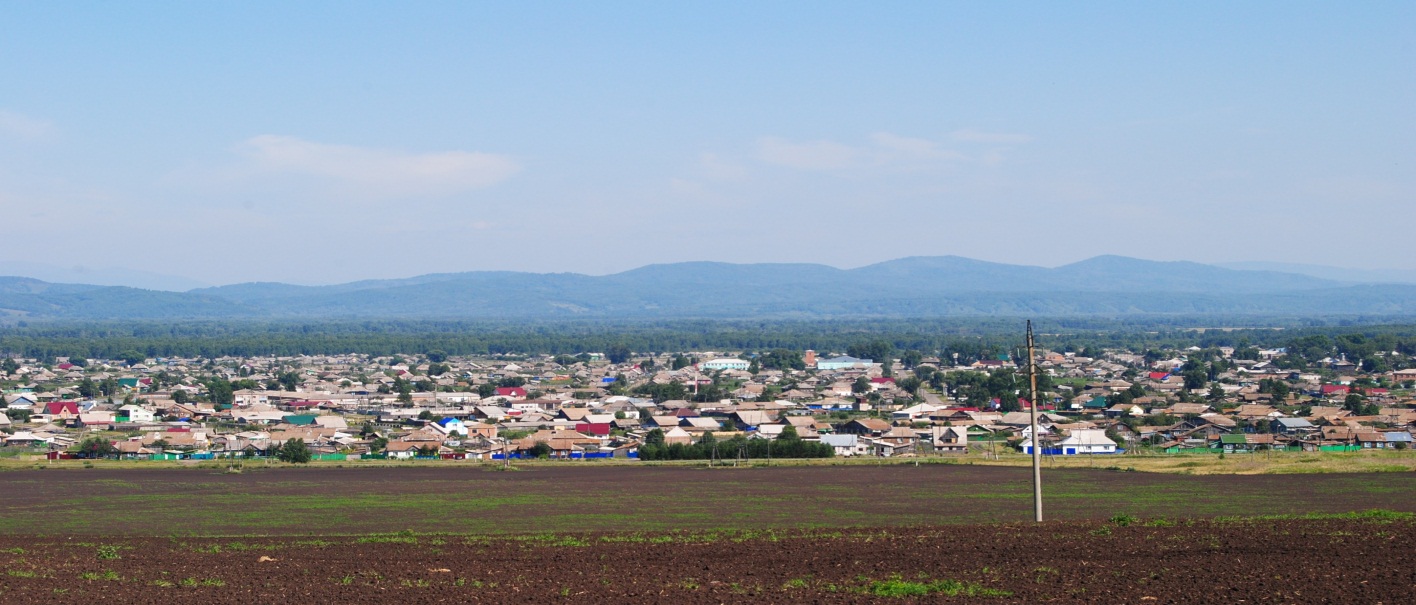 № 9 (248) от 6 августа 2019 г.с. КаратузскоеКАРАТУЗСКИЙ СЕЛЬСКИЙ СОВЕТ ДЕПУТАТОВ КАРАТУЗСКОГО РАЙОНА КРАСНОЯРСКОГО КРАЯРЕШЕНИЕ05.08.2019г.			с.Каратузское				№23-173О внесении изменений и дополнений в Устав Каратузского сельсовета Каратузского района Красноярского краяВ целях приведения Устава Каратузского сельсовета Каратузского района Красноярского края в соответствие с требованиями Федерального закона от 06.10.2003 № 131-ФЗ «Об общих принципах организации местного самоуправления в Российской Федерации», руководствуясь статьями 24, 26 Устава Каратузского сельсовета Каратузского района Красноярского края, Каратузский сельский Совет депутатов РЕШИЛ:1. Внести в Устав Каратузского сельсовета Каратузского района Красноярского края следующие изменения и дополнения:1.1 Главу 1 дополнить статьей 1.1 следующего содержания:«Статья 1.1. Наименование муниципального образования1. Полное наименование муниципального образования – «сельское поселение Каратузский сельсовет Каратузского муниципального района Красноярского края», сокращенное – «Каратузский сельсовет Каратузского района Красноярского края», «Каратузский сельсовет». Данные наименования равнозначны.»Пункт 15 части 1 статьи 7.1 изложить в новой редакции:«15) осуществление деятельности по обращению с животными без владельцев, обитающими на территории поселения;»1.3. В части 1 статьи 7.2 слова «субъектов Российской Федерации» заменить словами «Красноярского края».1.4.Пункт 2.11 части 2 статьи 13 изложить в новой редакции:«2.11 преобразования сельсовета, осуществляемого в соответствии с частями 3, 3.1-1, 5, 7.2 статьи 13 Федерального закона «Об общих принципах организации местного самоуправления в Российской Федерации», а также в случае упразднения сельсовета;»1.5. Пункт 1.4 части 1 статьи 27 изложить в новой редакции:«1.4. в случае преобразования сельсовета, осуществляемого в соответствии с частями 3, 3.1-1, 5, 7.2 статьи 13 Федерального закона «Об общих принципах организации местного самоуправления в Российской Федерации», а также в случае упразднения сельсовета;»1.6. Пункт 1.12 части 1 статьи 28 изложить в новой редакции:«1.12. полномочия депутата прекращаются досрочно в случае несоблюдения ограничений, установленных Федеральным законом от 06.10.2003 № 131-ФЗ «Об общих принципах организации местного самоуправления в Российской Федерации»»1.7. Пункт 1.13 части 1 статьи 31 подлежит исключению.1.8. Статью 33 изложить в новой редакции:«Статья 33. Местный референдум1. В целях решения непосредственно населением вопросов местного значения проводится местный референдум.2. Местный референдум проводится на всей территории поселения.3. Решение о назначении местного референдума принимается Советом депутатов:1) по инициативе, выдвинутой гражданами Российской Федерации, в количестве не менее 10 человек для выдвижения инициативы проведения местного референдума, при условии сбора подписей в поддержку данной инициативы в количестве 1 % подписей от числа участников референдума, зарегистрированных на территории поселения, но не менее 25 подписей.Инициативную группу вправе образовать гражданин или группа граждан Российской Федерации, имеющие право на участие в референдуме;2) по инициативе, выдвинутой руководящим органом избирательного объединения, иных общественных объединений, уставы которых предусматривают участие в выборах и референдумах и которые зарегистрированы в установленном законом порядке, при условии сбора подписей в поддержку данной инициативы в количестве 1 % подписей от числа участников референдума, зарегистрированных на территории поселения, но не менее 25 подписей.3) по инициативе Совета депутатов и главы местной администрации, выдвинутой ими совместно, оформляется правовыми актами Совета депутатов и главы местной администрации, в поддержку такой инициативы проведения местного референдума инициативная группа не создается, подписи участников референдума не собираются.4. Период сбора подписей участников референдума в поддержку инициативы проведения местного референдума - 20 дней.5. Совет депутатов обязан назначить местный референдум в течение 30 дней со дня поступления в Совет документов, на основании которых назначается местный референдум.Если местный референдум не назначен Советом депутатов в установленный срок, референдум назначается судом на основании обращения граждан, избирательных объединений, главы поселения, органов государственной власти Красноярского края, Избирательной комиссии Красноярского края или прокурора.6. Не могут выноситься на местный референдум вопросы, отнесенные законодательством к ведению органов государственной власти, других муниципальных образований, а также:1) о досрочном прекращении или продлении срока полномочий, приостановлении осуществления полномочий органов местного самоуправления, а также о проведении досрочных выборов в органы местного самоуправления либо об отсрочке указанных выборов;2) о персональном составе органов местного самоуправления;3) об избрании депутатов и должностных лиц, об утверждении, о назначении на должность и об освобождении от должности должностных лиц, а также о даче согласия на их назначение на должность и освобождение от должности;4) о принятии или об изменении бюджета поселения, исполнении и изменении финансовых обязательств поселения;5) о принятии чрезвычайных и срочных мер по обеспечению здоровья и безопасности населения.7. Вопросы, выносимые на местный референдум, не должны ограничивать или отменять общепризнанные права и свободы человека и гражданина, конституционные гарантии их реализации, а также должны исключать возможность их множественного толкования.Формулировка вопроса, выносимого на референдум, должна быть ясной и обеспечивать возможность однозначного ответа на поставленный вопрос.8. В местном референдуме имеют право участвовать все граждане Российской Федерации, место жительства которых расположено в границах поселения, обладающие избирательным правом в соответствии с федеральными гарантиями избирательных прав граждан. Граждане Российской Федерации участвуют в местном референдуме на основе всеобщего равного и прямого волеизъявления при тайном голосовании.9. Местный референдум считается состоявшимся, если в голосовании приняло участие более 50 % участников референдума, внесенных в списки участников референдума.10. Итоги голосования и принятое на местном референдуме решение подлежат обязательному опубликованию (обнародованию).Принятое на местном референдуме решение подлежит обязательному исполнению на территории поселения и не нуждается в утверждении какими-либо органами государственной власти, их должностными лицами или органами местного самоуправления.Органы местного самоуправления обеспечивают исполнение принятого на местном референдуме решения в соответствии с разграничением полномочий между ними, установленным настоящим Уставом.11. Расходы, связанные с подготовкой и проведением местного референдума, с момента принятия решения о его назначении, производятся за счет средств бюджета поселения. Использование в целях агитации на референдуме средств бюджета поселения не допускается.12. Назначение и проведение местного референдума осуществляется в соответствии с законодательством.»;1.9. Статью 35 изложить в новой редакции:«Статья 35. Правотворческая инициатива граждан1. С правотворческой инициативой может выступить инициативная группа граждан, обладающих избирательным правом, в порядке, установленном нормативным правовым актом Совета депутатов.Минимальная численность инициативной группы граждан устанавливается нормативным решением Совета депутатов и не может превышать 3 процента от числа жителей поселений, обладающих избирательным правом.2. Проект муниципального правового акта, внесенный в порядке реализации правотворческой инициативы граждан, подлежит обязательному рассмотрению органом местного самоуправления или должностным лицом местного самоуправления поселений, к компетенции которых относится принятие соответствующего акта, в течение трех месяцев со дня внесения.3. Для осуществления правотворческой инициативы регистрации инициативной группы не требуется.4. Мотивированное решение, принятое по результатам рассмотрения проекта муниципального правового акта, внесенного в порядке реализации правотворческой инициативы граждан, должно быть официально в письменной форме доведено до сведения внесшей его инициативной группы граждан.»;1.10. Статью 37.3 дополнить частью 6 следующего содержания:«6. По проектам правил благоустройства территорий, проектам, предусматривающим внесение изменений в утвержденные правила благоустройства территорий проводятся публичные слушания, порядок организации и проведения которых определяется нормативным правовым актом представительного органа с учетом положений законодательства о градостроительной деятельности.»;1.11. Наименование главы 9 изложить в новой редакции:«Глава 9. Гарантии осуществления полномочий лиц, замещающих муниципальные должности.»2. Контроль за исполнением Решения возложить на постоянную депутатскую комиссию по законности, охране общественного порядка, сельскому хозяйству и предпринимательству.3. Настоящее Решение о внесении изменений и дополнений в Устав Каратузского сельсовета Каратузского района Красноярского края подлежит официальному опубликованию после его государственной регистрации и вступает в силу со дня, следующего за днем официального опубликования.4. Глава Каратузского сельсовета обязан опубликовать зарегистрированное Решение о внесении изменений и дополнений в Устав, в течение семи дней со дня его поступления из Управления Министерства юстиции Российской Федерации по Красноярскому краю. Председатель Каратузского сельскогоСовета депутатов 								О.В.ФедосееваГлава Каратузского сельсовета						А.А.СаарКАРАТУЗСКИЙ СЕЛЬСКИЙ СОВЕТ ДЕПУТАТОВРЕШЕНИЕ05.08.2019г.				с.Каратузское			№ 23-174О внесении изменений в Регламент Каратузского сельского Совета депутатов, утвержденный решением Каратузского сельского Совета депутатов от 12.09.2018г. №18-125На основании Федерального закона от 06.10.2003 № 131-ФЗ «Об общих принципах организации местного самоуправления в Российской Федерации», руководствуясь статьей 24 Устава Каратузского сельсовета Каратузского района Красноярского края, Каратузский сельский Совет депутатовРЕШИЛ:Внести в Регламент Каратузского сельского Совета депутатов следующие изменения:Абзац 5 пункта 3 статьи 2 Регламента изложить в новой редакции:«- в случае преобразования сельсовета, осуществляемого в соответствии с частями 3, 3.1-1, 5, 6.2, 7.2 статьи 13 Федерального закона 06.10.2003 № 131-ФЗ «Об общих принципах организации местного самоуправления в Российской Федерации», а также в случае упразднения сельсовета;»Пункт 1 статьи 40 дополнить абзацем следующего содержания:«Решение о прекращении полномочий главы Каратузского сельсовета принимается с учетом особенностей и в порядке, предусмотренном статьей 74.1 Федерального закона от 06.10.2003г. №131-ФЗ «Об общих принципах организации местного самоуправления в РФ»Решение вступает в силу в день, следующий за днём его официального опубликования в официальном печатном издании «Каратузский Вестник»Контроль за исполнением настоящего Решения возложить на постоянную комиссию по законности, охране общественного порядка, сельскому хозяйству и предпринимательству.Председатель Каратузского сельского Совета депутатов								О.В.ФедосееваГлава Каратузского сельсовета					А.А. СаарКАРАТУЗСКИЙ СЕЛЬСКИЙ СОВЕТ ДЕПУТАТОВРЕШЕНИЕ05.08.2019г.				с.Каратузское				№23-175О внесении изменений в Порядок увольнения (освобождения от должности) в связи с утратой доверия лиц, замещающих муниципальные должности, утвержденный решением Каратузского сельского Совета депутатов от 12.09.2018г. №18-128В соответствии с Федеральным законом от 25.12.2008 № 273-ФЗ «О противодействии коррупции», Федеральным законом от 06.10.2003 № 131-ФЗ «Об общих принципах организации местного самоуправления в Российской Федерации», руководствуясь Уставом Каратузского сельсовета Каратузского района Красноярского края, Каратузский сельский Совет депутатов РЕШИЛ:1. Внести в Порядок увольнения (освобождения от должности) в связи с утратой доверия лиц, замещающих муниципальные должности, утвержденный решением Каратузского сельского Совета депутатов от 12.09.2018г. №18-128, следующие изменения:1.1. Абзац 3 пункта 2 изложить в новой редакции:«- председатель Каратузского сельского Совета депутатов, депутаты Каратузского сельского Совета депутатов.»1.2. Дополнить Порядок пунктом 3.1 следующего содержания:«3.1. Увольнение (освобождение от должности) главы Каратузского сельсовета необходимо проводить с учетом особенностей и в порядке, предусмотренном статьей 74.1 Федерального закона от 06.10.2003г. №131-ФЗ «Об общих принципах организации местного самоуправления в РФ».1.3. Пункт 11 Порядка изложить в новой редакции:«11. В решении об увольнении (освобождении от должности) лица, замещающего муниципальную должность, в связи с утратой доверия в качестве основания указывается соответствующий случай, предусмотренный статьей 7.1, 13.1 Федерального закона от 25.12.2008 № 273-ФЗ «О противодействии коррупции», описание допущенного коррупционного правонарушения.»2. Контроль за исполнением настоящего решения возложить на комиссию по законности, охране общественного порядка, сельскому хозяйству и предпринимательству.3. Настоящее решение вступает в силу со дня, следующего за днем его официального опубликования в печатном издании «Каратузский Вестник».Председатель Каратузского сельского Совета депутатов								О.В. ФедосееваГлава Каратузского сельсовета						А.А. СаарКАРАТУЗСКИЙ СЕЛЬСКИЙ СОВЕТ ДЕПУТАТОВРЕШЕНИЕ05.08.2019г.			с.Каратузское				№23-176О внесении изменений в Положение о порядке управления и распоряжения муниципальной собственностью Каратузского сельсовета, утвержденное решением Каратузского сельского Совета депутатов от 05.03.2019г. №20-151В соответствии с Федеральным законом от 06 октября 2003 года № 131-ФЗ «Об общих принципах организации местного самоуправления в Российской Федерации», Гражданским кодексом РФ, руководствуясь Уставом Каратузского сельсовета Каратузского района Красноярского края, Каратузский сельский Совет депутатов РЕШИЛ:1. Внести в Положение о порядке управления и распоряжения муниципальной собственностью Каратузского сельсовета, утвержденное решением Каратузского сельского Совета депутатов от 05.03.2019г. №20-151, следующие изменения:1.1. В абзаце 5 статьи 1 слова «реестр муниципальной собственности» заменить словами «реестр муниципального имущества».1.2. В абзаце 1 пункта 2 статьи 13 слова «продавать принадлежащее ему недвижимое имущество» заменить словами «продавать принадлежащее ему на праве хозяйственного ведения недвижимое имущество».1.3. В пункте 4 статьи 37 слова «из реестра муниципальной собственности» заменить словами «из реестра муниципального имущества».2. Контроль за исполнением настоящего решения возложить на постоянную депутатскую комиссию по законности, охране общественного порядка, сельскому хозяйству и предпринимательству.3. Настоящее решение вступает в силу в день, следующий за днем его официального опубликования в печатном издании «Каратузский вестник».Председатель Каратузского сельского  Совета депутатов								  О.В.ФедосееваГлава Каратузского сельсовета						А.А. СаарКАРАТУЗСКИЙ СЕЛЬСКИЙ СОВЕТ ДЕПУТАТОВРЕШЕНИЕ05.08.2019г.									№23-177Об утверждении Положения об условиях и порядке предоставления муниципальному служащему права на пенсию за выслугу лет за счет средств бюджета Каратузского сельсоветаВ соответствии с пунктом 4 статьи 9 Закона Красноярского края от 24.04.2008 № 5-1565 «Об особенностях правового регулирования муниципальной службы в Красноярском крае», статьей 19, 54 Устава Каратузского сельсовета Каратузского района Красноярского края, Каратузский сельский Совет депутатов РЕШИЛ:1. Утвердить Положение об условиях и порядке предоставления муниципальному служащему права на пенсию за выслугу лет за счет средств бюджета Каратузского сельсовета, согласно Приложению.2. За лицами, приобретшими право на пенсию за выслугу лет в соответствии с Законом края «Об особенностях правового регулирования муниципальной службы в Красноярском крае» и решением Каратузского сельского Совета депутатов от 29.07.2011г. № 9-67 «Об утверждении Положения об условиях и порядке предоставления муниципальному служащему права на пенсию за выслугу лет в Каратузском сельсовете» и уволенными с муниципальной службы до 1 января 2017 года, лицами, продолжающими замещать на 1 января 2017 года должности муниципальной службы и имеющими на 1 января 2017 года стаж муниципальной службы для назначения пенсии за выслугу лет не менее 20 лет, лицами, продолжающими замещать на 1 января 2017 года должности муниципальной службы, имеющими на этот день не менее 15 лет указанного стажа и приобретшими до 1 января 2017 года право на страховую пенсию по старости (инвалидности) в соответствии с Федеральным законом от 28 декабря 2013 года № 400-ФЗ «О страховых пенсиях», сохраняется право на пенсию за выслугу лет без учета изменений, внесенных Законом Красноярского края от 22.12.2016 № 2-277 «О внесении изменений в Закон края «Об особенностях организации и правового регулирования государственной гражданской службы Красноярского края» в пункт 1 статьи 9 Закона края «Об особенностях правового регулирования муниципальной службы в Красноярском крае».3. Признать утратившим силу ранее действующее решение от 07.06.2017г. №10-68 «Об утверждении Положения об условиях и порядке предоставления муниципальному служащему права на пенсию за выслугу лет за счет средств бюджета Каратузского сельсовета».4. Контроль за исполнением настоящего Решения возложить на постоянную депутатскую комиссию по законности, охране общественного порядка, сельскому хозяйству и предпринимательству.5. Настоящее Решение вступает в силу со дня его официального опубликования в печатном издании Каратузского сельсовета «Каратузский вестник» и подлежит размещению на официальном сайте администрации Каратузского сельсовета.Председатель Каратузского сельского  Совета депутатов								О.В.ФедосееваГлава Каратузского сельсовета					А.А. СаарПриложение к Решению от 05.08.2019 г. №23-177Положение об условиях и порядке предоставления муниципальному служащему права на пенсию за выслугу лет за счет средств 
бюджета Каратузского сельсовета1. ОБЩИЕ ПОЛОЖЕНИЯ1.1. Настоящее Положение определяет условия и порядок предоставления лицам, замещавшим должности муниципальной службы, пенсии за выслугу лет за счет средств бюджета Каратузского сельсовета (далее – Положение, пенсия за выслугу лет).1.2. Право на пенсию за выслугу лет имеют муниципальные служащие Каратузского сельсовета, указанные в статье 9 Закона Красноярского края от 24.04.2008 № 5-1565 «Об особенностях правового регулирования муниципальной службы в Красноярском крае» (далее – Закон края 
№ 5-1565).1.3. Пенсия за выслугу лет не выплачивается в период прохождения государственной службы Российской Федерации, при замещении государственной должности Российской Федерации, государственной должности субъекта Российской Федерации, муниципальной должности, замещаемой на постоянной основе, должности муниципальной службы, а также в период работы в межгосударственных (межправительственных) органах, созданных с участием Российской Федерации, на должностях, по которым в соответствии с международными договорами Российской Федерации осуществляются назначение и выплата пенсий за выслугу лет в порядке и на условиях, которые установлены для федеральных государственных гражданских служащих, а также в случае прекращения гражданства Российской Федерации. При последующем увольнении с государственной службы Российской Федерации или освобождении от указанных должностей выплата пенсии за выслугу лет возобновляется со дня, следующего за днем увольнения с указанной службы или освобождения от указанных должностей гражданина, обратившегося с заявлением о ее возобновлении.1.4. Лицам, имеющим одновременно право на пенсию за выслугу лет в соответствии с настоящим Положением и пенсию за выслугу лет, ежемесячную доплату к пенсии, ежемесячное пожизненное содержание или дополнительное (пожизненное) ежемесячное материальное обеспечение, назначаемые и финансируемые за счет средств федерального бюджета в соответствии с федеральным законодательством, а также на пенсию за выслугу лет (ежемесячную доплату к пенсии, иные выплаты), устанавливаемые в соответствии с краевым законодательством, законодательством других субъектов Российской Федерации или актами органов местного самоуправления в связи с прохождением государственной гражданской службы края, других субъектов Российской Федерации или муниципальной службы, назначается пенсия за выслугу лет в соответствии с настоящей статьей или одна из указанных выплат по их выбору.2. РАЗМЕР ПЕНСИИ ЗА ВЫСЛУГУ ЛЕТ2.1. Пенсия за выслугу лет назначается в размере 45 процентов среднемесячного заработка муниципального служащего за вычетом страховой пенсии по старости (инвалидности), фиксированной выплаты к страховой пенсии и повышений фиксированной выплаты к страховой пенсии, установленных в соответствии с Федеральным законом от 28 декабря 
2013 года № 400-ФЗ «О страховых пенсиях». За каждый полный год стажа муниципальной службы сверх указанного стажа пенсия за выслугу лет увеличивается на 3 процента среднемесячного заработка. Общая сумма пенсии за выслугу лет и страховой пенсии по старости (инвалидности), фиксированной выплаты к страховой пенсии и повышений фиксированной выплаты к страховой пенсии не может превышать 
75 процентов среднемесячного заработка муниципального служащего.2.2. Размер среднемесячного заработка, исходя из которого исчисляется пенсия за выслугу лет, не должен превышать 2,8 должностного оклада с учетом действующих на территории районного коэффициента, процентной надбавки за стаж работы в районах Крайнего Севера и приравненных к ним местностях и процентной надбавки за работу в местностях с особыми климатическими условиями, установленного по должности муниципальной службы, замещавшейся на день прекращения муниципальной службы либо на день достижения возраста, дающего право на страховую пенсию по старости в соответствии с Федеральным законом от 28 декабря 2013 года № 400-ФЗ «О страховых пенсиях».2.3. Максимальный размер пенсии муниципального служащего не может превышать максимальный размер пенсии государственного гражданского служащего края по соответствующей должности государственной гражданской службы края согласно приложению 2 к Закону края № 5-1565, исчисляемый при аналогичных условиях назначения пенсии за выслугу лет исходя из максимального размера должностного оклада по соответствующей должности государственной гражданской службы края, установленного Законом края от 9 июня 2005 года № 14-3538 «Об оплате труда лиц, замещающих государственные должности Красноярского края, и государственных гражданских служащих Красноярского края» с учетом действующих на территории районного коэффициента, процентной надбавки за стаж работы в районах Крайнего Севера и приравненных к ним местностях и процентной надбавки за работу в местностях с особыми климатическими условиями.2.4. При определении размера пенсии за выслугу лет в порядке, установленном настоящим Положением, не учитываются суммы, предусмотренные пунктом 3 статьи 14 Федерального закона от 15 декабря 2001 года № 166-ФЗ «О государственном пенсионном обеспечении в Российской Федерации».2.5. Размер пенсии за выслугу лет исчисляется по выбору муниципального служащего, обратившегося за установлением пенсии за выслугу лет, исходя из среднемесячного заработка за последние 12 полных месяцев муниципальной службы, предшествовавших дню ее прекращения либо дню достижения гражданином возраста, дающего право на страховую пенсию по старости в соответствии с частью 1 статьи 8 и статьями 30 - 33 Федерального закона от 28 декабря 2013 года № 400-ФЗ «О страховых пенсиях» (дававшего право на трудовую пенсию в соответствии с Федеральным законом от 17 декабря 2001 года № 173-ФЗ «О трудовых пенсиях в Российской Федерации»).2.6. Для определения среднемесячного заработка учитывается денежное содержание муниципальных служащих, состоящее из следующих выплат:	1) должностной оклад;	2) ежемесячная надбавка за классный чин;	3) ежемесячная надбавка за особые условия муниципальной службы;	4) ежемесячная надбавка за выслугу лет;	5) ежемесячное денежное поощрение;	6) ежемесячная процентная надбавка к должностному окладу за работу со сведениями, составляющими государственную тайну;	7) премии;	8) единовременная выплата при предоставлении ежегодного оплачиваемого отпуска;	9) материальная помощь.При определении среднемесячного заработка учитываются действующие на территории края районный коэффициент, процентная надбавка к заработной плате за стаж работы в районах Крайнего Севера и приравненных к ним местностях, в иных местностях края с особыми климатическими условиями (далее – районный коэффициент и надбавки).2.7. За период сохранения за муниципальным служащим в соответствии с законодательством Российской Федерации денежного содержания по замещаемой им должности муниципальной службы для определения среднемесячного заработка учитывается указанное денежное содержание.2.8. При исчислении среднемесячного заработка из расчетного периода исключается время нахождения муниципального служащего в отпусках без сохранения денежного содержания, по беременности и родам, по уходу 
за ребенком до достижения им установленного законом возраста, а также периоды временной нетрудоспособности. Начисленные за это время суммы соответствующих пособий не учитываются. 2.9. Размер среднемесячного заработка при отсутствии в расчетном периоде исключаемых из него в соответствии с пунктом 2.8 Положения времени нахождения муниципального служащего в соответствующих отпусках и периода временной нетрудоспособности определяется путем деления общей суммы полученного в расчетном периоде денежного содержания на 12.2.10. В случае если из расчетного периода исключаются в соответствии с пунктом 2.8 Положения время нахождения муниципального служащего в соответствующих отпусках и период временной нетрудоспособности размер среднемесячного заработка определяется путем деления указанной суммы на количество фактически отработанных дней в расчетном периоде и умножается на 21 (среднемесячное число рабочих дней в году).При этом выплаты, указанные в подпунктах 7 и 8 пункта 2.6 Положения, учитываются при определении среднемесячного заработка в размере одной двенадцатой фактически начисленных в этом периоде выплат.2.11. По заявлению муниципального служащего из числа полных месяцев, за которые определяется месячное денежное содержание, исключаются месяцы, когда муниципальный служащий находился в отпуске без сохранения денежного содержания. При этом исключенные месяцы должны заменяться другими, непосредственно предшествующими избранному периоду.Если в течение расчетного периода произошло повышение денежного содержания, месячное денежное содержание за весь расчетный период рассчитывается с учетом повышения денежного содержания.2.12. Размер пенсии за выслугу лет не может быть ниже:а) 1000 рублей – при наличии у муниципальных служащих	стажа муниципальной службы (далее - стаж муниципальной службы) менее 20 лет;б) 2000 рублей – при наличии у муниципальных служащих стажа муниципальной службы от 20 лет до 30 лет;в) 3000 рублей – при наличии у муниципальных служащих стажа муниципальной службы 30 и более лет.В случае выплаты пенсии за выслугу лет муниципальному служащему в минимальном размере ограничение по общей сумме пенсии за выслугу лет и страховой пенсии по старости (инвалидности), фиксированной выплаты к страховой пенсии и повышений фиксированной выплаты к страховой пенсии, установленное пунктом 2.1 не применяется.2.13. Перерасчет размера пенсии за выслугу лет муниципальным служащим производится после ее назначения с применением положений пунктов 2.1 – 2.12 настоящего Положения в следующих случаях:а) увеличения продолжительности стажа муниципальной службы в связи с замещением государственной должности Российской Федерации, государственной должности субъекта Российской Федерации, муниципальной должности, замещаемой на постоянной основе, должности государственной гражданской службы Российской Федерации или должности муниципальной службы и (или) замещения должности гражданской службы не менее 12 полных месяцев с более высоким должностным окладом;б) увеличения в централизованном порядке размера денежного содержания по должности муниципальной службы, замещавшейся либо на день прекращения муниципальной службы, либо на день достижения возраста, дающего право на страховую пенсию по старости, предусмотренную Федеральным законом от 28 декабря 2013 года № 400-ФЗ «О страховых пенсиях» (дававшего право на трудовую пенсию по старости в соответствии с Федеральным законом от 17 декабря 2001 года № 173-ФЗ «О трудовых пенсиях в Российской Федерации);в) изменения размера страховой пенсии по старости (инвалидности), фиксированной выплаты к страховой пенсии, повышений фиксированной выплаты к страховой пенсии, исходя из которых определен размер пенсии за выслугу лет.2.15. Размер пенсии за выслугу лет пересчитывается со сроков, установленных для изменения размера страховой пенсии по старости (инвалидности), изменения размера денежного содержания муниципальных служащих.3. ПОРЯДОК НАЗНАЧЕНИЯ И ВЫПЛАТЫ ПЕНСИИЗА ВЫСЛУГУ ЛЕТ3.1. Заявление о назначении пенсии за выслугу лет подается на имя главы администрации Каратузского сельсовета в администрацию Каратузского сельсовета (далее – уполномоченный орган). Заявление лица о назначении пенсии за выслугу лет регистрируется специалистом по кадровой работе администрации Каратузского сельсовета в день его поступления.3.2. К заявлению о назначении пенсии за выслугу лет должны быть приложены следующие документы:копии трудовой книжки, иных документов, подтверждающих периоды, включаемые в стаж муниципальной службы, заверенных нотариально либо кадровой службой (специалистом, осуществляющим кадровую работу) по последнему месту замещения должности муниципальной службы;заверенную копию муниципального правового акта, приказа об освобождении от должности муниципальной службы, заверенные соответствующим органом местного самоуправления, избирательной комиссией, архивом;заверенную копию военного билета (для граждан, проходивших военную службу на должностях, период службы в которых включается в стаж муниципальной службы для назначения пенсии за выслугу лет);справка Управления Пенсионного Фонда Российской Федерации о назначении трудовой пенсии в соответствии с действующим федеральным законодательством и о размере страховой пенсии по старости (инвалидности) на момент подачи заявления о назначении пенсии за выслугу лет;справку о размере среднемесячного заработка муниципального служащего;сведения о размере месячного денежного вознаграждения (для депутатов, выборных должностных лиц местного самоуправления, осуществлявших свои полномочия на постоянной основе);справку о периодах службы (работы), учитываемых для назначения пенсии за выслугу лет, с указанием стажа муниципальной службы;другие документы, подтверждающие периоды, включаемые в стаж муниципальной службы;При подаче указанных документов предъявляется паспорт и трудовая книжка лица, претендующего на установление пенсии за выслугу лет. Подлинники документов после сличения с их копиями возвращаются заявителю.3.3. Запрещено требовать от заявителя представления документов и информации или осуществления действий, представление или осуществление которых не предусмотрено пунктом 3.2 настоящего Положения.3.4. Основанием для назначения пенсии за выслугу лет является постановление главы администрации Каратузского сельсовета (далее – Акт). Решение об установлении пенсии за выслугу лет при наличии всех необходимых документов принимается в течении 30 календарных дней.В Акте указывается процентное отношение к среднемесячному заработку, дата, с которой устанавливается пенсия. Проект Акта готовится специалистом, осуществляющим кадровую работу.В случае принятия отрицательного решения заявитель письменно уведомляется об этом в течении 5 рабочих дней с указанием мотивов отказа в установлении пенсии за выслугу лет. 3.5. Пенсия за выслугу лет устанавливается и выплачивается со дня подачи заявления, но не ранее чем со дня возникновения права на нее.3.6. Лицам, имеющим стаж, дающий право на установление пенсии за выслугу лет, и уволенным в связи с ликвидацией, органа местного самоуправления, избирательной комиссии (его структурного подразделения) либо в связи с сокращением численности или штата работников, пенсия за выслугу лет устанавливается со дня, следующего за днем, в котором сохранение средней заработной платы в соответствии с действующим законодательством было прекращено.3.7. Выплата пенсии за выслугу лет производится до 25 числа месяца, следующего за расчетным, на счет, открытый в российской кредитной организации, указанный в заявлении получателя пенсии за выслугу лет.3.7. Выплата пенсии за выслугу лет приостанавливается в случаях замещения лицом, получающим пенсию за выслугу лет, государственной должности Российской Федерации, государственной должности субъекта Российской Федерации, муниципальной должности, замещаемой на постоянной основе, должности федеральной государственной службы, должности государственной гражданской службы субъекта Российской Федерации или должности муниципальной службы, а также в случае прекращения гражданства Российской Федерации и (или) выезда на постоянное место жительства за пределы Российской Федерации. Возобновление выплаты пенсии за выслугу лет указанным лицам осуществляется в соответствии с порядком, которым устанавливается пенсия за выслугу лет.После освобождения названных лиц от указанных должностей выплата пенсии за выслугу лет по их заявлению возобновляется на прежних условиях либо устанавливается с учетом вновь замещавшихся должностей муниципальной службы и месячного денежного содержания по ним.Лицо, получающее пенсию за выслугу лет, обязано в пятидневный срок сообщить о назначении на государственную должность Российской Федерации, государственную должность субъекта Российской Федерации, муниципальную должность, замещаемую на постоянной основе, должность федеральной государственной службы, должность государственной гражданской службы субъекта Российской Федерации или должность муниципальной службы, прекращении гражданства РФ и (или) выезде на постоянное место жительства за пределы Российской Федерации в письменной форме в уполномоченный орган.КАРАТУЗСКИЙ СЕЛЬСКИЙ СОВЕТ ДЕПУТАТОВРЕШЕНИЕ05.08.2019г.				с.Каратузское				№23-178Об утверждении Порядка сообщения муниципальными служащими и лицами, замещающими муниципальные должности о получении подарка в связи с протокольными мероприятиями, служебными командировками и другими официальными мероприятиями, участие в которых связано 
с исполнением служебных (должностных) обязанностей, его сдачи, оценки и реализации (выкупа) В соответствии с постановлением Правительства РФ от 09.01.2014 № 10 «О порядке сообщения отдельными категориями лиц о получении подарка в связи с протокольными мероприятиями, служебными командировками и другими официальными мероприятиями, участие в которых связано с исполнением ими служебных (должностных) обязанностей, сдачи и оценки подарка, реализации (выкупа) и зачисления средств, вырученных от его реализации», руководствуясь Уставом Каратузского сельсовета Каратузского района Красноярского края, Каратузский сельский Совет депутатов РЕШИЛ: 1. Утвердить Порядок сообщения муниципальными служащими и лицами, замещающими муниципальные должности о получении подарка в связи с протокольными мероприятиями, служебными командировками и другими официальными мероприятиями, участие в которых связано с исполнением служебных (должностных) обязанностей, его сдачи, оценки и реализации (выкупа) согласно Приложения. 2. Признать утратившим силу Решение Каратузского сельского Совета депутатов от 29.11.2013г. №Р-106 «Об утверждении Правил передачи подарков, полученных лицами, замещающими муниципальные должности или должности муниципальной службы в муниципальном образовании Каратузский сельсовет, в связи с протокольными мероприятиями, служебными командировками и другими официальными мероприятиями»3. Контроль за исполнением настоящего Решения возлагается на постоянную комиссию по законности, охране общественного порядка, сельскому хозяйству и предпринимательству.4. Решение вступает в силу со дня, следующего за днем его официального опубликования в печатном издании «Каратузский Вестник». Председатель Каратузскогосельского Совета Депутатов						О.В.ФедосееваГлава Каратузского сельсовета						А.А. СаарПриложение к Решению от 05.08.2019г. №23-178Порядок сообщения муниципальными служащими и лицами, замещающими муниципальные должности, администрации Каратузского сельсовета о получении подарка в связи с протокольными мероприятиями, служебными командировками и другими официальными мероприятиями, участие в которых связано с исполнением служебных (должностных) обязанностей, его сдачи, оценки и реализации (выкупа)1. Настоящий Порядок определяет порядок сообщения лицами, замещающими муниципальные должности, муниципальными служащими, администрации Каратузского сельсовета о получении подарка в связи с протокольными мероприятиями, служебными командировками и другими официальными мероприятиями, участие в которых связано с их должностным положением или исполнением ими служебных (должностных) обязанностей, порядок сдачи и оценки подарка, реализации (выкупа) и зачисления средств, вырученных от его реализации. 2. Для целей настоящего Порядка используются следующие понятия: "подарок, полученный в связи с протокольными мероприятиями, служебными командировками и другими официальными мероприятиями" - подарок, полученный лицом, замещающим муниципальную должность, муниципальным служащим от физических (юридических) лиц, которые осуществляют дарение исходя из должностного положения одаряемого или исполнения им служебных (должностных) обязанностей, за исключением канцелярских принадлежностей, которые в рамках протокольных мероприятий, служебных командировок и других официальных мероприятий предоставлены каждому участнику указанных мероприятий в целях исполнения им своих служебных (должностных) обязанностей, цветов и ценных подарков, которые вручены в качестве поощрения (награды); "получение подарка в связи с протокольными мероприятиями, служебными командировками и другими официальными мероприятиями, участие в которых связано с исполнением служебных (должностных) обязанностей" - получение лицом, замещающим муниципальную должность, муниципальным служащим лично или через посредника от физических (юридических) лиц подарка в рамках осуществления деятельности, предусмотренной должностным регламентом (должностной инструкцией), а также в связи с исполнением служебных (должностных) обязанностей в случаях, установленных федеральными законами и иными нормативными актами, определяющими особенности правового положения и специфику профессиональной служебной и трудовой деятельности указанных лиц. 3. Лица, замещающие муниципальные должности, муниципальные служащие не вправе получать подарки от физических (юридических) лиц в связи с их должностным положением или исполнением ими служебных (должностных) обязанностей, за исключением подарков, полученных в связи с протокольными мероприятиями, служебными командировками и другими официальными мероприятиями, участие в которых связано с исполнением ими служебных (должностных) обязанностей. 4. Лица, замещающие муниципальные должности, муниципальные служащие обязаны в порядке, предусмотренном настоящим Порядком, уведомлять обо всех случаях получения подарка в связи с протокольными мероприятиями, служебными командировками и другими официальными мероприятиями, участие в которых связано с исполнением ими служебных (должностных) обязанностей, администрацию Каратузского сельсовета, в которой указанные лица проходят муниципальную службу. 5. Уведомление о получении подарка в связи с протокольными мероприятиями, служебными командировками и другими официальными мероприятиями, участие в которых связано с исполнением служебных (должностных) обязанностей (далее - уведомление), составленное согласно приложению, представляется не позднее 3 рабочих дней со дня получения подарка в администрацию Каратузского сельсовета, в которой лицо, замещающее муниципальную должность, муниципальный служащий проходят муниципальную службу. К уведомлению прилагаются документы (при их наличии), подтверждающие стоимость подарка (кассовый чек, товарный чек, иной документ об оплате (приобретении) подарка). В случае если подарок получен во время служебной командировки, уведомление представляется не позднее 3 рабочих дней со дня возвращения лица, получившего подарок, из служебной командировки. При невозможности подачи уведомления в сроки, указанные в абзацах первом и втором настоящего пункта, по причине, не зависящей от лица, замещающего муниципальную должность, муниципального служащего, оно представляется не позднее следующего дня после ее устранения. 6. Уведомление составляется в 2 экземплярах, один из которых возвращается лицу, представившему уведомление, с отметкой о регистрации, другой экземпляр направляется в постоянно действующую инвентаризационную комиссию администрации Каратузского сельсовета (далее - инвентаризационная комиссия).7. Подарок, стоимость которого подтверждается документами и превышает 3 тыс. рублей, либо стоимость которого получившим его служащему неизвестна, сдается в инвентаризационную комиссию, которая принимает его на хранение по акту приема-передачи не позднее 5 рабочих дней со дня регистрации уведомления в соответствующем журнале регистрации. 8. Подарок, полученный лицом, замещающим муниципальную должность, независимо от его стоимости, подлежит передаче на хранение в порядке, предусмотренном пунктом 7 настоящего Порядка. 9. До передачи подарка по акту приема-передачи ответственность в соответствии с законодательством Российской Федерации за утрату или повреждение подарка несет лицо, получившее подарок. 10. В целях принятия к бухгалтерскому учету подарка в порядке, установленном законодательством Российской Федерации, определение его стоимости проводится на основе рыночной цены, действующей на дату принятия к учету подарка, или цены на аналогичную материальную ценность в сопоставимых условиях с привлечением при необходимости комиссии или коллегиального органа. Сведения о рыночной цене подтверждаются документально, а при невозможности документального подтверждения - экспертным путем. Подарок возвращается сдавшему его лицу по акту приема-передачи в случае, если его стоимость не превышает 3 тыс. рублей. 11. Подведомственное учреждение администрации Каратузского сельсовета (МБУ «КС ЦБ») обеспечивает включение в установленном порядке принятого к бухгалтерскому учету подарка, стоимость которого превышает 3 тыс. рублей, в реестр муниципального имущества МО «Каратузский сельсовет». 12. Лицо, замещающее муниципальную должность, муниципальный служащий, сдавшие подарок, могут его выкупить, направив на имя главы администрации Каратузского сельсовета соответствующее заявление не позднее двух месяцев со дня сдачи подарка. 13. Подведомственное учреждение администрации Каратузского сельсовета (МБУ «КС ЦБ») в течение 3 месяцев со дня поступления заявления, указанного в пункте 12 настоящего Порядка, организует оценку стоимости подарка для реализации (выкупа) и уведомляет в письменной форме лицо, подавшее заявление, о результатах оценки, после чего в течение месяца заявитель выкупает подарок по установленной в результате оценки стоимости или отказывается от выкупа. 14. Подарок, в отношении которого не поступило заявление, указанное в пункте 12 настоящего Порядка, может использоваться администрацией Каратузского сельсовета с учетом заключения инвентаризационной комиссии о целесообразности использования подарка для обеспечения деятельности администрации Каратузского сельсовета. 15. В случае нецелесообразности использования подарка главой администрации Каратузского сельсовета принимается решение о реализации подарка и проведении оценки его стоимости для реализации (выкупа), осуществляемой посредством проведения торгов в порядке, предусмотренном законодательством Российской Федерации. 16. Оценка стоимости подарка для реализации (выкупа), предусмотренная пунктами 13 и 15 настоящего Порядка, осуществляется субъектами оценочной деятельности в соответствии с законодательством Российской Федерации об оценочной деятельности. 17. В случае если подарок не выкуплен или не реализован, главой администрации Каратузского сельсовета принимается решение о повторной реализации подарка, либо о его безвозмездной передаче на баланс благотворительной организации, либо о его уничтожении в соответствии с законодательством Российской Федерации. 18. Средства, вырученные от реализации (выкупа) подарка, зачисляются в доход бюджета Каратузского сельсовета в порядке, установленном бюджетным законодательством Российской Федерации.Приложение к ПорядкуУведомление о получении подаркаВ администрацию Каратузского сельсоветаот______________________________________________________________________                  (ф.и.о., занимаемая должность)Уведомление о получении подарка от “___”__________ 20__г.Извещаю о получении ______________________________________________(дата получения)подарка(ов) на _____________________________________________________(наименование протокольного мероприятия, служебной командировки, другого официального мероприятия, место и дата проведения)Приложение: _______________________________________на ______ листах.(наименование документа)Лицо, представившее уведомление		___________   ______________ «___»________ 20__г.     (подпись)    (расшифровка подписи)Лицо, принявшее уведомление		___________   ______________ «___»________ 20__г.     (подпись)    (расшифровка подписи)Регистрационный номер в журнале регистрации уведомлений ___________________________________________«___»________ 20__г.КАРАТУЗСКИЙ СЕЛЬСКИЙ СОВЕТ ДЕПУТАТОВРЕШЕНИЕ05.08.2019г.                                   с. Каратузское                                      №23-179Об исполнении бюджета Каратузского сельсовета за 1 квартал 2019 годаЗаслушав и обсудив информацию об исполнении бюджета Каратузского сельсовета за 1 квартал 2019 года Каратузский сельский Совет депутатов РЕШИЛ:1. Утвердить отчет об исполнении бюджета Каратузского сельсовета 
за 1 квартал 2019 года по доходам в сумме 4247,53 тыс. рублей, по расходам 
в сумме 4489,08 тыс. рублей, дефицит бюджета 241,55 тыс. рублей 
по следующим показателям:1.1. источники внутреннего финансирования дефицита бюджета Каратузского сельсовета за 1 квартал 2019 года, согласно Приложению 1 
к настоящему Решению;1.2. доходы бюджета Каратузского сельсовета за 1 квартал 2019 года, согласно Приложению 2 к настоящему Решению;1.3. распределение расходов бюджета Каратузского сельсовета по разделам и подразделам классификации расходов бюджетов Российской Федерации за 1 квартал 2019 года, согласно Приложению 3 к настоящему Решению;1.4. расходов бюджета Каратузского сельсовета, согласно ведомственной структуры расходов бюджета Каратузского сельсовета за 
1 квартал 2019 года, согласно Приложению 4 к настоящему Решению.2. Решение вступает в силу со дня его принятия и подлежит опубликованию в печатном издании органа местного самоуправления Каратузского сельсовета «Каратузский вестник».Председатель КаратузскогоСельского Совета депутатов                                                        О.В.ФедосееваГлава Каратузского сельсовета                                                    А.А. Саар          Выпуск номера подготовила администрация Каратузского сельсовета.Тираж: 50 экземпляров.Адрес: село Каратузское улица Ленина 30НаименованиеподаркаХарактеристика подарка, его описаниеКоличествопредметовСтоимость в рублях1.2.3.ИтогоПриложение № 1   Приложение № 1   Приложение № 1   Приложение № 1   к Решению Каратузского сельского Совета депутатов № 23-179 от 05.08.2019 г. "Об исполнении бюджета за 1 квартал 2019 года"к Решению Каратузского сельского Совета депутатов № 23-179 от 05.08.2019 г. "Об исполнении бюджета за 1 квартал 2019 года"к Решению Каратузского сельского Совета депутатов № 23-179 от 05.08.2019 г. "Об исполнении бюджета за 1 квартал 2019 года"к Решению Каратузского сельского Совета депутатов № 23-179 от 05.08.2019 г. "Об исполнении бюджета за 1 квартал 2019 года"к Решению Каратузского сельского Совета депутатов № 23-179 от 05.08.2019 г. "Об исполнении бюджета за 1 квартал 2019 года"Источники внутреннего финансирования дефицита бюджета Каратузского сельсовета 
за 1 квартал 2019 года Источники внутреннего финансирования дефицита бюджета Каратузского сельсовета 
за 1 квартал 2019 года Источники внутреннего финансирования дефицита бюджета Каратузского сельсовета 
за 1 квартал 2019 года Источники внутреннего финансирования дефицита бюджета Каратузского сельсовета 
за 1 квартал 2019 года Источники внутреннего финансирования дефицита бюджета Каратузского сельсовета 
за 1 квартал 2019 года Источники внутреннего финансирования дефицита бюджета Каратузского сельсовета 
за 1 квартал 2019 года Источники внутреннего финансирования дефицита бюджета Каратузского сельсовета 
за 1 квартал 2019 года № п/пКод источника финансирования по КИВф, КИВ нФНаименование кода группы, подгруппы,статьи, вида источников финансирования дефицита бюджета ,кода классификации операций сектора государственного управления,относящихся к источникам финансирования дефицита бюджета РФСумма 
на 2019 г.Уточнен-ный план 2019 г.исполнено% исполнения№ п/пКод источника финансирования по КИВф, КИВ нФНаименование кода группы, подгруппы,статьи, вида источников финансирования дефицита бюджета ,кода классификации операций сектора государственного управления,относящихся к источникам финансирования дефицита бюджета РФСумма 
на 2019 г.Уточнен-ный план 2019 г.исполнено% исполнения№ п/пКод источника финансирования по КИВф, КИВ нФНаименование кода группы, подгруппы,статьи, вида источников финансирования дефицита бюджета ,кода классификации операций сектора государственного управления,относящихся к источникам финансирования дефицита бюджета РФСумма 
на 2019 г.Уточнен-ный план 2019 г.исполнено% исполнения№ п/пКод источника финансирования по КИВф, КИВ нФНаименование кода группы, подгруппы,статьи, вида источников финансирования дефицита бюджета ,кода классификации операций сектора государственного управления,относящихся к источникам финансирования дефицита бюджета РФСумма 
на 2019 г.Уточнен-ный план 2019 г.исполнено% исполнения№ п/пКод источника финансирования по КИВф, КИВ нФНаименование кода группы, подгруппы,статьи, вида источников финансирования дефицита бюджета ,кода классификации операций сектора государственного управления,относящихся к источникам финансирования дефицита бюджета РФСумма 
на 2019 г.Уточнен-ный план 2019 г.исполнено% исполнения160001000000000000000Источники внутреннего финансирования дефицита бюджета1044,21963,98409,4342,472.60001050000000000000Изменение остатков средств на счетах по учету средств бюджета1044,21963,98409,4342,473.60001050200000000500Увеличение прочих остатков средств бюджетов-20951,29-23450,55-4247,5318,114.60001050201100000510Увеличение прочих остатков денежных средств бюджетов поселений-20951,29-23450,55-4247,5318,115.60001050200000000600Уменьшение  прочих остатков средств бюджетов21995,5024414,534656,9619,076.60001050201000000610Уменьшение прочих остатков денежных средств бюджетов21995,5024414,534656,9619,077.60001050201100000610Уменьшение прочих остатков денежных средств бюджетов сельских поселений21995,5024414,534656,9619,07Приложение № 2Приложение № 2Приложение № 2Приложение № 2к Решению Каратузского сельского Совета депутатов № 23-179 от 05.08.2019 г. "Об исполнении бюджета за 1 квартал 2019 года"к Решению Каратузского сельского Совета депутатов № 23-179 от 05.08.2019 г. "Об исполнении бюджета за 1 квартал 2019 года"к Решению Каратузского сельского Совета депутатов № 23-179 от 05.08.2019 г. "Об исполнении бюджета за 1 квартал 2019 года"к Решению Каратузского сельского Совета депутатов № 23-179 от 05.08.2019 г. "Об исполнении бюджета за 1 квартал 2019 года"к Решению Каратузского сельского Совета депутатов № 23-179 от 05.08.2019 г. "Об исполнении бюджета за 1 квартал 2019 года" Доходы бюджета Каратузского сельсовета за 1 квартал 2019 года Доходы бюджета Каратузского сельсовета за 1 квартал 2019 года Доходы бюджета Каратузского сельсовета за 1 квартал 2019 года Доходы бюджета Каратузского сельсовета за 1 квартал 2019 года Доходы бюджета Каратузского сельсовета за 1 квартал 2019 года Доходы бюджета Каратузского сельсовета за 1 квартал 2019 года Доходы бюджета Каратузского сельсовета за 1 квартал 2019 года Доходы бюджета Каратузского сельсовета за 1 квартал 2019 года Доходы бюджета Каратузского сельсовета за 1 квартал 2019 года Доходы бюджета Каратузского сельсовета за 1 квартал 2019 года Доходы бюджета Каратузского сельсовета за 1 квартал 2019 года Доходы бюджета Каратузского сельсовета за 1 квартал 2019 года Доходы бюджета Каратузского сельсовета за 1 квартал 2019 года Доходы бюджета Каратузского сельсовета за 1 квартал 2019 годатыс.руб№ п/пКБККБККБККБККБККБККБККБКНаименование групп, подгрупп, статей, подстатей, элементов, программ (подпрограмм), кодов экономической классификации доходовДоходы бюджета
на 2019 г.Уточненный план 2019 г.исполнено% исполнения№ п/пКБККБККБККБККБККБККБККБКНаименование групп, подгрупп, статей, подстатей, элементов, программ (подпрограмм), кодов экономической классификации доходовДоходы бюджета
на 2019 г.Уточненный план 2019 г.исполнено% исполнения№ п/пГлавный администраторКод группыКод подгруппыКод статьиКод подстатьиКод элементаКод программыКод экономич классифНаименование групп, подгрупп, статей, подстатей, элементов, программ (подпрограмм), кодов экономической классификации доходовДоходы бюджета
на 2019 г.Уточненный план 2019 г.исполнено% исполнения100010000000000000000НАЛОГОВЫЕ И НЕНАЛОГОВЫЕ ДОХОДЫ9702,149702,141608,5916,58218210100000000000000НАЛОГИ НА ПРИБЫЛЬ, ДОХОДЫ9660,149660,141579,0316,35318210102000010000110Налог на доходы физических лиц1868,901868,90356,7919,09418210102010010000110Налог на доходы  физических лиц с доходов,  источником которых является налоговый агент, за исключением доходов, в отношении которых исчисление и уплата налога осуществляется в соответствии со статьями 227, 227.1, 228 Налогового кодекса Российской Федерации1868,901868,90356,7919,09510010300000000000110НАЛОГИ НА ТОВАРЫ (РАБОТЫ, УСЛУГИ), РЕАЛИЗУЕМЫЕ НА ТЕРРИТОРИИ РОССИЙСКОЙ ФЕДЕРАЦИИ,1158,601158,60311,8926,92610010302000010000110 Акцизы по подакцизным товарам (продукции), производимым на территории Российской Федерации1158,601158,60311,8926,92710010302230010000110Доходы от уплаты акцизов на дизельное топливо, подлежащие  распределению между бюджетами субъектов  Российской Федерации и  местными бюджетами с учетом  установленных дифференцированных нормативов отчислений в местные бюджеты419,60419,60137,0132,65810010302240010000110Доходы от уплаты акцизов на моторные масла для дизельных и (или) карбюраторных (инжекторных) двигателей,  подлежащие  распределению между бюджетами субъектов  Российской Федерации и  местными бюджетами с учетом  установленных дифференцированных нормативов отчислений в местные бюджеты3,003,000,9531,67910010302250010000110Доходы от уплаты акцизов на автомобильный бензин,  подлежащие  распределению между бюджетами субъектов  Российской Федерации и  местными бюджетами с учетом  установленных дифференцированных нормативов отчислений в местные бюджеты 813,40813,40200,8924,701010010302260010000110Доходы от уплаты акцизов на прямогонный бензин,  подлежащие  распределению между бюджетами субъектов  Российской Федерации и  местными бюджетами с учетом  установленных дифференцированных нормативов отчислений в местные бюджеты -77,40-77,40-26,9634,831118210500000000000000НАЛОГИ НА СОВОКУПНЫЙ ДОХОД24,0024,0016,2967,881218210503000010000110Единый сельскохозяйственный налог 24,0024,0016,2967,881318210503010011000110Единый сельскохозяйственный налог 24,0024,0016,2967,881418210600000000000000НАЛОГИ НА ИМУЩЕСТВО6608,646608,64894,0613,531518210601000000000110Налог на имущество физических лиц6608,646608,64894,0613,531618210601030100000110Налог на имущество физических лиц, взимаемый по ставкам, применяемым к объектам налогообложения, расположенным в границах сельских поселений1172,801172,80120,0610,241718210606000000000110Земельный налог 5435,845435,84774,0014,241818210606030101000110Земельный налог с организаций3107,003107,00653,6321,041918210606033101000110Земельный налог с организаций, обладающих земельным участком, расположенным в границах сельских поселений3107,003107,00653,6321,042018210606040101000110Земельный налог с физических лиц2328,842328,84120,375,172118210606043101000110Земельный налог с физических лиц, обладающих земельным участком, расположенным в границах сельских поселений2328,842328,84120,375,172260011100000000000000ДОХОДЫ ОТ ИСПОЛЬЗОВАНИЯ ИМУЩЕСТВА, НАХОДЯЩЕГОСЯ В ГОСУДАРСТВЕННОЙ И МУНИЦИПАЛЬНОЙ СОБСТВЕННОСТИ42,0042,0029,5670,382360011109000000000120Прочие доходы  от использования имущества и прав,  находящихся в государственной и муниципальной собственности (за исключением имущества   бюджетных и автономных учреждений, а также имущества государственных  и муниципальных унитарных предприятий, в том числе казенных) 42,0042,0029,5670,382460011109040000000120Прочие поступления от использования имущества, находящегося в государственной и муниципальной собственности (за исключением имущества  бюджетных и автономных учреждений, а также имущества государственных и муниципальных унитарных предприятий, в том числе казенных) 42,0042,0029,5670,382560011109045100000120Прочие поступления от использования имущества, находящегося в собственности сельских поселений (за исключением имущества муниципальных бюджетных и автономных учреждений, а также имущества муниципальных унитарных предприятий, в том числе казенных)42,0042,0029,5670,382660020000000000000000БЕЗВОЗМЕЗДНЫЕ ПОСТУПЛЕНИЯ11249,1513748,412636,4819,182760020200000000000000БЕЗВОЗМЕЗДНЫЕ ПОСТУПЛЕНИЯ ОТ ДРУГИХ БЮДЖЕТОВ БЮДЖЕТНОЙ СИСТЕМЫ РОССИЙСКОЙ ФЕДЕРАЦИИ11249,1513748,412636,4819,182860020210000000000150Дотации бюджетам бюджетной системы Российской Федерации.7955,407955,402377,0329,882960020215001000000150Дотации на выравнивание бюджетной обеспеченности. 7955,407955,402377,0329,883060020215001102711150Дотации бюджетам сельских поселений на выравнивание бюджетной обеспеченности7955,407955,402377,0329,883360020220000000000150Субсидии бюджетам бюджетной системы Российской Федерации (межбюджетные субсидии)37,852537,11252,309,943460020229999000000150Прочие субсидии37,852537,11252,309,943560020229999100000150Прочие субсидии бюджетам сельских поселений37,852537,11252,309,943660020229999101021150Субсидии бюджетам сельских поселений на  частичное финансирование (возмещение) расходов на региональные выплаты, обеспечивающие уровень заработной платы работников бюджетной сферы не ниже размера  минимальной заработной платы (минимального размера оплаты труда) 0,00504,60252,350,003760020229999107508150Субсидии бюджетам сельских поселений на содержание автомобильных дорог общего пользования местного значения за счет средств дорожного фонда  Красноярского края0,001994,6600,003860020229999107555150Субсидии бюджетам сельских  поселений на организацию и проведение аккарицидных обработок мест массового отдыха населения37,8537,8500,003960020230000000000150Субвенции бюджетам бюджетной системы Российской Федерации28,6028,607,1525,004060020230024000000150Субвенции  бюджетам сельских поселений на выполнение передаваемых полномочий субъектов Российской Федерации28,6028,607,1525,004160020230024100000150Субвенции бюджетам сельских поселений на выполнение передаваемых полномочий субъектов Российской Федерации28,6028,607,1525,004260020230024107514150Субвенции бюджетам  сельских поселений на выполнение  государственных полномочий по созданию и обеспечению  деятельности  административных комиссий28,6028,607,1525,004360020249000000000150Иные межбюджетные трансферты 3227,303227,300,000,004460020249999000000150Прочие межбюджетные трансферты, передаваемые бюджетам3227,303227,300,000,004560020249999100000150Прочие межбюджетные трансферты передаваемые бюджетам  сельских поселений3227,303227,300,000,004660020249999102721150Иные межбюджетные трансферты на поддержку мер по обеспечению сбалансированности бюджетов сельских поселений3227,303227,300,000,004760020700000000000150Прочие безвозмездные поступления0000,004860020705000100000150Прочие  безвозмездные   поступления   в   бюджеты сельских поселений0000,004960020705030100000150Прочие  безвозмездные   поступления   в   бюджеты  сельских поселений000,005060011600000000000ШТРАФЫ , САНКЦИИ , ВОЗМЕЩЕНИЕ УЩЕРБА 002,460,005160011651000000000140Денежные взыскания (штрафы), установленные законами субъектов Российской Федерации за несоблюдение муниципальных правовых актов, зачисляемые в бюджеты поселений002,460,005260011651040000000140Денежные взыскания (штрафы), установленные законами субъектов Российской Федерации за несоблюдение муниципальных правовых актов, зачисляемые в бюджеты поселений002,460,005360011651040020000140Денежные взыскания (штрафы), установленные законами субъектов Российской Федерации за несоблюдение муниципальных правовых актов, зачисляемые в бюджеты поселений002,460,0054ВСЕГО  ДОХОДОВ:20951,2923450,554247,5318,11Приложение № 3Приложение № 3Приложение № 3Приложение № 3к Решению Каратузского сельского Совета депутатов № 23-179 от 05.08.2019 г. "Об исполнении бюджета за 1 квартал 2019 года"к Решению Каратузского сельского Совета депутатов № 23-179 от 05.08.2019 г. "Об исполнении бюджета за 1 квартал 2019 года"к Решению Каратузского сельского Совета депутатов № 23-179 от 05.08.2019 г. "Об исполнении бюджета за 1 квартал 2019 года"к Решению Каратузского сельского Совета депутатов № 23-179 от 05.08.2019 г. "Об исполнении бюджета за 1 квартал 2019 года"к Решению Каратузского сельского Совета депутатов № 23-179 от 05.08.2019 г. "Об исполнении бюджета за 1 квартал 2019 года"к Решению Каратузского сельского Совета депутатов № 23-179 от 05.08.2019 г. "Об исполнении бюджета за 1 квартал 2019 года" Распределение расходов бюджета Каратузского сельсовета по разделам и подразделам классификации расходов бюджетов Российской Федерации за
1 квартал 2019 года  Распределение расходов бюджета Каратузского сельсовета по разделам и подразделам классификации расходов бюджетов Российской Федерации за
1 квартал 2019 года  Распределение расходов бюджета Каратузского сельсовета по разделам и подразделам классификации расходов бюджетов Российской Федерации за
1 квартал 2019 года  Распределение расходов бюджета Каратузского сельсовета по разделам и подразделам классификации расходов бюджетов Российской Федерации за
1 квартал 2019 года  Распределение расходов бюджета Каратузского сельсовета по разделам и подразделам классификации расходов бюджетов Российской Федерации за
1 квартал 2019 года  Распределение расходов бюджета Каратузского сельсовета по разделам и подразделам классификации расходов бюджетов Российской Федерации за
1 квартал 2019 года  Распределение расходов бюджета Каратузского сельсовета по разделам и подразделам классификации расходов бюджетов Российской Федерации за
1 квартал 2019 года тыс.руб№ строкиНаименование главных распорядителей наим показателей бюджетной классификациираздел, подразделСумма на 2019 г.Уточненный план 2019 г.исполнено% исполнения№ строкиНаименование главных распорядителей наим показателей бюджетной классификациираздел, подразделСумма на 2019 г.Уточненный план 2019 г.исполнено% исполнения№ строкиНаименование главных распорядителей наим показателей бюджетной классификациираздел, подразделСумма на 2019 г.Уточненный план 2019 г.исполнено% исполнения1Общегосударственные вопросы.01007 820,097 571,171 245,4816,452Функционирование  высшего  должностного лица   субъекта Российской Федерации  и муниципального образования0102850,70850,7075,858,923Функционирование законодательных (представительных) органов государственной власти и представительных органов муниципального образования0103708,90708,90167,8823,684Функционирование Правительства Российской Федерации,высших исполнительных органов государственной власти субъектов Российской Федерации , местных администраций01044 002,413 940,49693,4917,606Резервные фонды011140,0040,000,000,007Другие общегосударственные вопросы01132 218,082 031,08308,2615,188Национальная безопасность и правоохранительная деятельность030052,9752,979,6818,279Обеспечение пожарной безопасности031052,9752,979,6818,2710Национальная экономика04001 206,193 360,35437,6713,0211Дорожное хозяйство (дорожные фонды)04091 206,193 312,61422,6712,7612Другие  вопросы в области национальной экономики04120,0047,741531,4213Жилищно-коммунальное хозяйство 05006 805,577 319,362 336,0231,9214Жилищное хозяйство 050110,0010,000,000,0015Благоустройство 05036 774,917 288,702336,0232,0516Другие вопросы в области жилищно-коммунального хозяйства050520,6620,660,000,0017Культура, кинематография  08005 858,315 858,31600,0010,2418Культура :08015 858,315 858,3160010,2420Здравоохранение090042,3942,390,000,0021Другие вопросы в области здравоохранения090942,3942,390,000,0022Социальная  политика1000196,91196,9128,1114,2823Пенсионное обеспечение  1001196,91196,9128,1114,2824Межбюджетные трансферты общего характера бюджетам бюджетной системы Российской федерации140013,0713,070,000,0025Прочие межбюджетные трансферты общего характера 140313,0713,070,000,0026Условно утвержденные расходы0,000,000,0027Всего   расходов21 995,5024 414,534 656,9619,07Приложение № 4Приложение № 4Приложение № 4Приложение № 4Приложение № 4Приложение № 4Приложение № 4к Решению Каратузского сельского Совета депутатов № 23-179 от 05.08.2019 г. "Об исполнении бюджета за 1 квартал 2019 года"к Решению Каратузского сельского Совета депутатов № 23-179 от 05.08.2019 г. "Об исполнении бюджета за 1 квартал 2019 года"к Решению Каратузского сельского Совета депутатов № 23-179 от 05.08.2019 г. "Об исполнении бюджета за 1 квартал 2019 года"к Решению Каратузского сельского Совета депутатов № 23-179 от 05.08.2019 г. "Об исполнении бюджета за 1 квартал 2019 года"к Решению Каратузского сельского Совета депутатов № 23-179 от 05.08.2019 г. "Об исполнении бюджета за 1 квартал 2019 года"к Решению Каратузского сельского Совета депутатов № 23-179 от 05.08.2019 г. "Об исполнении бюджета за 1 квартал 2019 года"к Решению Каратузского сельского Совета депутатов № 23-179 от 05.08.2019 г. "Об исполнении бюджета за 1 квартал 2019 года"к Решению Каратузского сельского Совета депутатов № 23-179 от 05.08.2019 г. "Об исполнении бюджета за 1 квартал 2019 года"Ведомственная структура расходов бюджета Каратузского сельсовета за 1 квартал 2019 года Ведомственная структура расходов бюджета Каратузского сельсовета за 1 квартал 2019 года Ведомственная структура расходов бюджета Каратузского сельсовета за 1 квартал 2019 года Ведомственная структура расходов бюджета Каратузского сельсовета за 1 квартал 2019 года Ведомственная структура расходов бюджета Каратузского сельсовета за 1 квартал 2019 года Ведомственная структура расходов бюджета Каратузского сельсовета за 1 квартал 2019 года Ведомственная структура расходов бюджета Каратузского сельсовета за 1 квартал 2019 года Ведомственная структура расходов бюджета Каратузского сельсовета за 1 квартал 2019 года Ведомственная структура расходов бюджета Каратузского сельсовета за 1 квартал 2019 года Ведомственная структура расходов бюджета Каратузского сельсовета за 1 квартал 2019 года Ведомственная структура расходов бюджета Каратузского сельсовета за 1 квартал 2019 года тыс.руб.№ п/пНаименование главных распорядителей наименование показателей бюджетной классификацииКод ведомстваКод ведомстваРаздел, подразделЦелевая статьяВид расходовСумма 
на 2019 г.Уточненный план 2019 г.Испол-нено% испол-нения№ п/пНаименование главных распорядителей наименование показателей бюджетной классификацииКод ведомстваКод ведомстваРаздел, подразделЦелевая статьяВид расходовСумма 
на 2019 г.Уточненный план 2019 г.Испол-нено% испол-нения№ п/пНаименование главных распорядителей наименование показателей бюджетной классификацииКод ведомстваКод ведомстваРаздел, подразделЦелевая статьяВид расходовСумма 
на 2019 г.Уточненный план 2019 г.Испол-нено% испол-нения1администрация Каратузского сельсовета2Общегосударственные вопросы600600010000000000007 820,097 571,171 245,4816,453Непрограммные расходы органов местного самоуправления60060001029000000000850,70850,7075,858,924Функционирование  высшего  должностного лица субъекта РФ и муниципального образования60060001029020000000850,70850,7075,858,925Глава муниципального образования в рамках непрограммных расходов органов местного самоуправления60060001029020000210850,70850,7075,858,926Расходы на выплаты персоналу в целях обеспечения выполнения функций государственными (муниципальными) органами, казенными учреждениями, органами управления государственными внебюджетными фондами60060001029020000210100850,70850,7075,858,927Расходы на выплату персоналу государственных (муниципальных) органов60060001029020000210120850,70850,7075,858,928Непрограммные расходы органов местного самоуправления600600010490000000004 002,413 940,49664,2416,869Функционирование Правительства РФ,высших исполнительных органов государственной власти субъектов РФ, местных администраций600600010490300000004 002,413 940,49664,2416,8610Руководство и управление в сфере установленных функций органов   местного самоуправления в рамках непрограммных расходов органов местного самоуправления600600010490300002104 002,413 940,49664,2416,8611Расходы на выплаты персоналу в целях обеспечения выполнения функций государственными (муниципальными) органами, казенными учреждениями, органами управления государственными внебюджетными фондами600600010490300002101002 859,452 759,45461,1116,7112Расходы на выплату персоналу государственных (муниципальных) органов600600010490300002101202 859,452 759,45461,1116,7113Закупка товаров, работ и услуг для государственных (муниципальных) нужд600600010490300002102001 135,711 135,71195,9417,2514Иные закупки товаров, работ и услуг для обеспечения государственных (муниципальных) нужд600600010490300002102401 135,711 135,71195,9417,2515Иные бюджетные ассигнования600600010490300002108007,257,257,1999,1716Уплата налогов, сборов и иных платежей 600600010490300002108507,257,257,1999,1717Расходы за счет субсидии на  частичное финансирование (возмещение) расходов на региональные выплаты, обеспечивающие уровень заработной платы работников бюджетной сферы не ниже размера  минимальной заработной платы (минимального размера оплаты труда) в рамках непрограммных расходов600600010490300102100,0038,0829,2576,8118Расходы на выплаты персоналу в целях обеспечения выполнения функций государственными (муниципальными) органами, казенными учреждениями, органами управления государственными внебюджетными фондами600600010490300102101000,0038,0829,2576,8119Расходы на выплату персоналу государственных (муниципальных) органов600600010490300102101200,0038,0829,2576,8120Резервные фонды6006000111000000000040,0040,000,000,0021Муниципальная программа  "Защита населения и территории Каратузского сельсовета от чрезвычайных ситуаций природного и техногенного характера, терроризма и экстримизма, обеспечение пожарной безопасности на 2014-2021 годы"6006000111030000000040,0040,000,000,0022Подпрограмма "Защита населения и территории Каратузского сельсовета от чрезвычайных ситуаций природного и техногенного характера, на 2014-2021 годы"6006000111031000000040,0040,000,000,0023Осуществление предуприждения и ликвидации последствий паводка в затапливаемых районах муниципального образования в рамках подпрограммы "Защита населения и территории Каратузского сельсовета от чрезвычайных ситуаций природного и техногенного характера" на 2014-2021 годы, муниципальной программы "Защита населения и территории Каратузского сельсовета от чрезвычайных ситуаций природного и техногенного характера, терроризма и экстремизма, обеспечение пожарной безопасности" на 2014-2021 годы6006000111031000001040,0040,000,000,0024Закупка товаров, работ и услуг для государственных (муниципальных) нужд6006000111031000001020040,0040,000,000,0025Иные закупки товаров, работ и услуг для обеспечения государственных (муниципальных) нужд6006000111031000001024040,0040,0000,0026Другие общегосударственные вопросы6006000113000000000054,2954,292,264,1627Муниципальная программа "Защита населения и территории Каратузского сельсовета от чрезвычайных ситуаций природного и техногенного характера, терроризма и экстримизма, обеспечение пожарной безопасности на 2014-2021 годы"6006000113030000000025,6925,690,823,1928Подпрограмма "По профилактике терроризма экстримизма, минимизации и (или) ликвидации последствий проявления терроризма и экстримизма в границах Каратузского сельсовета на 2014-2021 годы"6006000113033000000025,6925,690,823,1929Выполнение антитеррористических мероприятий в рамках подпрограммы "По профилактике терроризма экстремизма, минимизации и (или) ликвидации последствий проявления терроризма и экстремизма в границах Каратузского сельсовета "на 2014-2021 годы, муниципальной программы "Защита населения и территории Каратузского сельсовета от чрезвычайных ситуаций природного и техногенного характера, терроризма и экстремизма, обеспечение пожарной безопасности" на 2014-2021 годы6006000113033000002025,6925,690,823,1930Закупка товаров, работ и услуг для государственных (муниципальных) нужд6006000113033000002020025,6925,690,823,1931Иные закупки товаров, работ и услуг для обеспечения государственных (муниципальных) нужд6006000113033000002024025,6925,690,823,1932Непрограммные расходы органов местного самоуправления6006000113900000000028,6028,601,445,0333Фукционирование администрации Каратузского сельсовета в рамках непрограммных расходов6006000113903000000028,6028,601,445,0334Расходы на выполнение государственных полномочий по созданию и обеспечению деятельности административных комиссий, в рамках не программных расходов органов местного самоуправления6006000113903007514028,6028,601,445,0335Расходы на выплаты персоналу в целях обеспечения выполнения функций государственными (муниципальными) органами, казенными учреждениями, органами управления государственными внебюджетными фондами6006000113903007514010013,5913,590,000,0036Расходы на выплату персоналу государственных (муниципальных) органов6006000113903007514012013,5913,5900,0037Закупка товаров, работ и услуг для государственных (муниципальных) нужд6006000113903007514020015,0115,011,449,5938Иные закупки товаров, работ и услуг для обеспечения государственных (муниципальных) нужд6006000113903007514024015,0115,011,449,5939Национальная безопасность и правоохранительная деятельность6006000300000000000052,9752,979,6818,2740Обеспечение пожарной безопасности6006000310000000000052,9752,979,6818,2741Муниципальная программа "Защита населения и территории Каратузского сельсовета от чрезвычайных ситуаций природного и техногенного характера, терроризма и экстримизма, обеспечения пожарной безопасности на 2014 - 2021 годы"6006000310030000000052,9752,979,6818,2742Подпрограмма "Обеспечение пожарной безопасности территории Каратузского сельсовета на 2014-2021 годы"6006000310032000000052,9752,979,6818,2743Обеспечение пожарной безопасности Каратузского сельсовета в рамках подпрограммы "Обеспечение пожарной безопасности территории Каратузского сельсовета "на 2014-2021 годы, муниципальной программы "Защита населения и территории Каратузского сельсовета от чрезвычайных ситуаций природного и техногенного характера, терроризма и экстремизма, обеспечения пожарной безопасности" на 2014 - 2021 годы6006000310032000003052,9752,979,6818,2744Закупка товаров, работ и услуг для государственных (муниципальных) нужд6006000310032000003020052,9752,979,6818,2745Иные закупки товаров, работ и услуг для обеспечения государственных (муниципальных) нужд6006000310032000003024052,9752,979,6818,2746Национальная экономика60060004001 206,193 312,61437,6713,2147Дорожное хозяйство (дорожные фонды)600600040900000000001 206,193 312,61437,6713,2148Муниципальная программа "Дорожная деятельность в отношении автомобильных дорог местного значения Каратузского сельсовета" на 2014 - 2021 годы6006000409040000000047,5947,590,000,0049Подпрограмма " Обеспечение безопасности дорожного движения на территории Каратузского сельсовета" на 2014 - 2021 годы6006000409042000000047,5947,590,000,0050Организация мероприятий по профилактике (предуприждению ) опасного поведения участников дорожного движения и работ по повышению уровня эксплуатационного состояния дорог местного значения в рамках подпрограммы  " Обеспечение безопасности дорожного движения на территории Каратузского сельсовета" на 2014 - 2021 годы, муниципальной программы "Дорожная деятельность в отношении автомобильных дорог местного значения Каратузского сельсовета" на 2014 - 2021 годы 6006000409042000006047,5947,590,000,0051Закупка товаров, работ и услуг для государственных (муниципальных) нужд6006000409042000006020047,5947,590,000,0052Иные закупки товаров, работ и услуг для обеспечения государственных (муниципальных) нужд6006000409042000006024047,5947,590,000,0053Муниципальная программа "Создание условий для  обеспечения и повышения комфортности проживания граждан на территории Каратузского сельсовета" на 2014 - 2021 годы600600040905000000001 158,603 265,02422,6712,9554Подпрограмма "Организация благоустройства, сбора, вывоза бытовых отходов и мусора на территории Каратузского сельсовета" на 2014 - 2021 годы600600040905100000001 158,603 265,02422,6712,9555Содержание автомобильных дорог общего пользования местного значения и дворовых проездов в рамках подпрограммы    "Организация благоустройства, сбора, вывоза бытовых отходов и мусора на территории Каратузского сельсовета" на 2014 - 2021 годы, муниципальной программы "Создание условий для  обеспечения и повышения комфортности проживания граждан на территории Каратузского сельсовета" на 2014 - 2021 годы60060005100001001 158,601 158,60422,6736,4856Закупка товаров, работ и услуг для государственных (муниципальных) нужд600600040905100001002001 158,601 158,60422,6736,4857Иные закупки товаров, работ и услуг для обеспечения государственных (муниципальных) нужд600600040905100001002401 158,601 158,60422,6736,4858Софинансирование субсидии на содержание автомобильных дорог общего пользования местного значения за счет средств дорожного фонда  Красноярского края,  в рамках подпрограммы    "Организация благоустройства, сбора, вывоза бытовых отходов и мусора на территории Каратузского сельсовета" на 2014 - 2021 годы, муниципальной программы "Создание условий для  обеспечения и повышения комфортности проживания граждан на территории Каратузского сельсовета" на 2014 - 2021 годы600600040905100S50800,0023,940,000,0059Закупка товаров, работ и услуг для государственных (муниципальных) нужд600600040905100S50800,0023,940,000,0060Иные закупки товаров, работ и услуг для обеспечения государственных (муниципальных) нужд600600040905100S50800,0023,940,000,0061Субсидия на содержание автомобильных дорог общего пользования местного значения за счет средств дорожного фонда  Красноярского края,  в рамках подпрограммы    "Организация благоустройства, сбора, вывоза бытовых отходов и мусора на территории Каратузского сельсовета" на 2014 - 2021 годы, муниципальной программы "Создание условий для  обеспечения и повышения комфортности проживания граждан на территории Каратузского сельсовета" на 2014 - 2021 годы600600040905100750800,001 994,660,000,0062Закупка товаров, работ и услуг для государственных (муниципальных) нужд600600040905100750802000,001 994,660,000,0063Иные закупки товаров, работ и услуг для обеспечения государственных (муниципальных) нужд600600040905100750802400,001 994,660,000,0064Расходы на софинансирование муниципальных программ формирования современной городской среды в рамках подпрограммы    "Организация благоустройства, сбора, вывоза бытовых отходов и мусора на территории Каратузского сельсовета" на 2014- 2021 годы, муниципальной программы "Создание условий для  обеспечения и повышения комфортности проживания граждан на территории Каратузского сельсовета" на 2014 - 2021 годы6006000409051F2555500,0087,820,0065Закупка товаров, работ и услуг для государственных (муниципальных) нужд6006000409051F2555502000,0087,820,000,0066Иные закупки товаров, работ и услуг для обеспечения государственных (муниципальных) нужд6006000409051F2555502400,0087,820,000,0067Другие  вопросы в области национальной экономики04120,0047,7415,0031,4268Муниципальная программа "Создание условий для  обеспечения и повышения комфортности проживания граждан на территории Каратузского сельсовета" на 2014 - 2021 годы600600041205000000000,0047,7415,0031,4269Подпрограмма "Организация благоустройства, сбора, вывоза бытовых отходов и мусора на территории Каратузского сельсовета" на 2014 - 2021 годы600600041205100000000,0047,7415,0031,4270Оформление технических планов для постановки на кадастровый учет дорог общего пользования местного значения  Каратузского сельсовета в рамках подпрограммы    "Организация благоустройства, сбора, вывоза бытовых отходов и мусора на территории Каратузского сельсовета" на 2014- 2021 годы, муниципальной программы "Создание условий для  обеспечения и повышения комфортности проживания граждан на территории Каратузского сельсовета" на 2014 - 2021 годы600600041205100001300,0047,7415,0031,4271Закупка товаров, работ и услуг для государственных (муниципальных) нужд600600041205100001302000,0047,7415,0031,4272Иные закупки товаров, работ и услуг для обеспечения государственных (муниципальных) нужд600600041205100001302400,0047,7415,0031,4273Жилищно коммунальное хозяйство60060005006 805,577 319,362 336,0231,9274Жилищное хозяйство600600050110,0010,000,000,0075Муниципальная программа "Создание условий для обеспечения и повышения комфортности проживания граждан на территории Каратузского сельсовета" на 2014 - 2021  годы6006000501050000000010,0010,000,000,0076Подпрограмма "Организация ремонта муниципального жилищного фонда " на 2014 - 2021 годы6006000501052000000010,0010,000,000,0077Капитальный ремонт муниципального жилого фонда в рамках подпрограммы "Организация ремонта муниципального жилищного фонда " на 2014 - 2021 годы, муниципальной программы "Создание условий для обеспечения и повышения комфортности проживания граждан на территории Каратузского сельсовета" на 2014 - 2021 годы6006000501052000004010,0010,000,000,0078Закупка товаров, работ и услуг для государственных (муниципальных) нужд6006000501052000004020010,0010,000,000,0079Иные закупки товаров, работ и услуг для обеспечения государственных (муниципальных) нужд6006000501052000004024010,0010,0000,0080Благоустройство600600 05036 774,917 288,702 336,0232,0581Муниципальная программа "Создание условий для обеспечения и повышения комфортности проживания граждан на территории Каратузского сельсовета" на 2014 - 2021 годы600600050305000000006 774,917 288,702 336,0232,0582Подпрограмма "Организация благоустройства, сбора, вывоза бытовых отходов и мусора на территории Каратузского сельсовета" на 2014 - 2021 годы600600050305100000006 774,917 288,702 336,0232,0583Мероприятия по благоустройству Каратузского сельсовета  в рамках подпрограммы "Организация благоустройства, сбора, вывоза бытовых отходов и мусора на территории Каратузского сельсовета" на 2014 - 2021 годы, муниципальной программы "Создание условий для обеспечения и повышения комфортности проживания граждан на территории Каратузского сельсовета" на 2014 - 2021 годы600600 050305100000006 774,917 288,702 336,0232,0584Улучшение обеспечения уличным освещением населения муниципального образования Каратузский сельсовет в рамках подпрограммы "Организация благоустройства, сбора, вывоза бытовых отходов и мусора на территории Каратузского сельсовета" на 2014 - 2021 годы, муниципальной программы "Создание условий для обеспечения и повышения комфортности проживания граждан на территории Каратузского сельсовета" на 2014 - 2021 годы600600 050305100000802 616,252 616,25677,1325,8885Закупка товаров, работ и услуг для государственных (муниципальных) нужд600600050305100000802002 616,252 616,25677,1325,8886Иные закупки товаров, работ и услуг для обеспечения государственных (муниципальных) нужд600600050305100000802402 616,252 616,25677,1325,8887Приведение в качественное состояние элементов благоустройства территории Каратузского сельсовета в рамках подпрограммы "Организация благоустройства, сбора, вывоза бытовых отходов и мусора на территории Каратузского сельсовета" на 2014 - 2021 годы, муниципальной программы "Создание условий для обеспечения и повышения комфортности проживания граждан на территории Каратузского сельсовета" на 2014 - 2021 годы600600 050305100000904 158,663 453,93826,6223,9388Расходы на выплаты персоналу в целях обеспечения выполнения функций государственными (муниципальными) органами, казенными учреждениями, органами управления государственными внебюджетными фондами 600600 050305100000901002 591,062 590,06762,5629,4489Расходы на выплаты персоналу государственных (муниципальных) органов600600 050305100000901202 591,062 590,06762,5629,4490Закупка товаров, работ и услуг для государственных (муниципальных) нужд600600050305100000902001 567,60750,3764,068,5491Иные закупки товаров, работ и услуг для обеспечения государственных (муниципальных) нужд600600050305100000902401 567,60750,3764,068,5492Иные бюджетные ассигнования600600050305100000908000,00113,50213,50188,1193Исполнение судебных актов600600050305100000908300,001,001,00100,0094Уплата налогов, сборов и иных платежей 600600050305100000908500,00112,50212,5188,8995Расходы за счет субсидии на  частичное финансирование (возмещение) расходов на региональные выплаты, обеспечивающие уровень заработной платы работников бюджетной сферы не ниже размера  минимальной заработной платы (минимального размера оплаты труда)  в рамках подпрограммы "Организация благоустройства, сбора, вывоза бытовых отходов и мусора на территории Каратузского сельсовета" на 2014 - 2021 годы, муниципальной программы "Создание условий для обеспечения и повышения комфортности проживания граждан на территории Каратузского сельсовета" на 2014 - 2021 годы600600 050305100102100,00466,5286,0018,4396Расходы на выплаты персоналу в целях обеспечения выполнения функций государственными (муниципальными) органами, казенными учреждениями, органами управления государственными внебюджетными фондами 600600 050305100102101000,00466,5286,0018,4397Расходы на выплаты персоналу государственных (муниципальных) органов600600 050305100102101200,00466,5286,0018,4398Софинансирование расходов  по реализации проектов по благоустройству территорий поселений, городских округов в рамках подпрограммы "Организация благоустройства, сбора, вывоза бытовых отходов и мусора на территории Каратузского сельсовета" на 2014 - 2021 годы, муниципальной программы "Создание условий для обеспечения и повышения комфортности проживания граждан на территории Каратузского сельсовета" на 2014 - 2021 годы600600050305100S74100,0015,0015,00100,0099Закупка товаров, работ и услуг для государственных (муниципальных) нужд600600050305100S74102000,0015,0015,00100,00100Иные закупки товаров, работ и услуг для обеспечения государственных (муниципальных) нужд600600050305100S74102400,0015,0015,00100,00101Субсидии бюджетам муниципальных образований  для реализации проектов по благоустройству территорий поселений, городских округов в рамках подпрограммы "Организация благоустройства, сбора, вывоза бытовых отходов и мусора на территории Каратузского сельсовета" на 2014 - 2021 годы, муниципальной программы "Создание условий для обеспечения и повышения комфортности проживания граждан на территории Каратузского сельсовета" на 2014 - 2021 годы600600050305100774100,00737,00517,7770,25102Закупка товаров, работ и услуг для государственных (муниципальных) нужд600600050305100774102000,00737,00517,7770,25103Иные закупки товаров, работ и услуг для обеспечения государственных (муниципальных) нужд600600050305100774102400,00737,00517,7770,25104Другие вопросы в области жилищно-коммунального хозяйства600600050520,6620,660,000,00105Непрограммные расходы органов местного самоуправления6006000505900000000020,6620,660,000,00106Фукционирование администрации Каратузского сельсовета в рамках непрограммных расходов6006000505903000000020,6620,660,000,00107Расходы на уплату взносов на капитальный ремонт общего имущества в МКД в целях формирования фонда капитального ремонта в отношении многоквартирных домов собственники помещений, в которых формируют фонд капитального ремонта на счете регионального оператора 6006000505903000029020,6620,660,000,00108Закупка товаров, работ и услуг для государственных (муниципальных) нужд6006000505903000029020020,6620,660,000,00109Иные закупки товаров, работ и услуг для обеспечения государственных (муниципальных) нужд6006000505903000029024020,6620,6600,00110Здравоохранение600600090042,3942,390,000,00111Другие вопросы в области здравоохранения600600090942,3942,390,000,00112Непрограммные расходы органов местного самоуправления6006000909900000000042,3942,390,000,00113Фукционирование администрации Каратузского сельсовета в рамках непрограммных расходов6006000909903000000042,3942,390,000,00114Софинансирование расходов  на организацию и проведение аккарицидных обработок мест массового отдыха населения  в рамках непрограммных расходов органов местного самоуправления600600090990300002804,544,540,000,00115Закупка товаров, работ и услуг для государственных (муниципальных) нужд600600090990300002802004,544,540,000,00116Иные закупки товаров, работ и услуг для обеспечения государственных (муниципальных) нужд600600090990300002802404,544,5400,00117Расходы на организацию и проведение аккарицидных обработок мест массового отдыха населения  в рамках непрограммных расходов органов местного самоуправления6006000909903007555037,8537,850,000,00118Закупка товаров, работ и услуг для государственных (муниципальных) нужд6006000909903007555020037,8537,850,000,00119Иные закупки товаров, работ и услуг для обеспечения государственных (муниципальных) нужд6006000909903007555024037,8537,8500,00120Социальная  политика6006001000196,91196,9128,1114,28121Пенсионное обеспечение  6006001001196,91196,9128,1114,28122Непрограммные расходы органов местного самоуправления60060010019000000000196,91196,9128,1114,28123Функционирование Администрации Каратузского сельсовета60060010019030000000196,91196,9128,1114,28124Доплата к пенсиям 60060010019030000240196,91196,9128,1114,28125Социальное обеспечение  и иные выплаты населению60060010019030000240300196,91196,9128,1114,28126Публичные нормативные социальные выплаты гражданам60060010019030000240310196,91196,9128,1114,28127Межбюджетные трансферты общего характера бюджетам бюджетной системы Российской федерации600600140013,0713,070,000,00128Прочие межбюджетные трансферты общего характера600600140313,0713,070,000,00129Непрограммные расходы органов местного самоуправления6006001403900000000013,0713,070,000,00130Фукционирование администрации Каратузского сельсовета в рамках непрограммных расходов6006001403903000000013,0713,070,000,00131Расходы на осуществление переданных полномочий поселения ревизионной комиссии Каратузского района по  осуществлению внешнего  муниципального финансового контроля в рамках непрограммных расходов органов местного самоуправления6006001403903000023013,0713,070,000,00132Межбюджетные трансферты6006001403903000023050013,0713,070,000,00133Субсидии6006001403903000023052013,0713,070,000,00134Каратузский сельский Совет депутатов135Непрограммные расходы органов местного самоуправления6006000.1039000000000708,90708,90167,8823,68136Функционирование законодательных (представительных) органов государственной власти и представительных органов муниципального  образования60060001039010000000708,90708,90167,8823,68137Руководство и управление в сфере установленных функций органов местного самоуправления по Каратузскому сельскому Совету депутатов в рамках непрограммных расходов органов местного самоуправления60060001039010000210708,90708,90167,8823,68138Расходы на выплаты персоналу в целях обеспечения выполнения функций государственными (муниципальными) органами, казенными учреждениями, органами управления государственными внебюджетными фондами60060001039010000210100708,90708,90167,8823,68139Расходы на выплату персоналу государственных (муниципальных) органов60060001039010000210120708,90708,90167,8823,68140Другие общегосударственные вопросы600600011300000000002 163,791 976,79306,0015,48141МБУ "Каратузская сельская централизованная бухгалтерия"142Непрограммные расходы органов местного самоуправления600600011390000000002 163,791 976,79306,0015,48143Функционирование муниципального бюджетного учреждения "Каратузская сельская централизованная бухгалтерия"600600011390500000002 163,791 976,79306,0015,48144Обеспечение деятельности ( оказание услуг) подведомственных учреждений  в рамках непрограммных расходов600600011390500002102 163,791 976,79306,0015,48145Предоставление субсидий бюджетным, автономным учреждениям и иным некоммерческим организациям600600011390500002106002 163,791 976,79306,0015,48146Субсидии бюджетным учреждениям600600011390500002106102 163,791 976,79306,0015,48147Культура60060008015 858,315 858,31600,0010,24148Непрограммные расходы органов местного самоуправления600600080190000000005 858,315 858,31600,0010,24149Расходы на осуществление переданных полномочий поселения по решению вопросов местного значения создание условий для организации досуга и обеспечения жителей поселения услугами организаций культуры600600080190300003005 858,315 858,31600,0010,24150Межбюджетные трансферты600600080190300003005005 858,315 858,31600,0010,24151Иные межбюджетные трансферты600600080190300003005405 858,315 858,31600,0010,24152Условно утвержденные расходы6006000,000,00153Всего21 995,5024 414,534 656,9619,07